Γιορτή τσίπουρου στο Καλαμάκι την ΚυριακήΟ Δήμος Λαμιέων και ο Εκπολιτιστικός Σύλλογος Καλαμακίου σας προσκαλούν στην Γιορτή τσίπουρου που θα πραγματοποιηθεί την Κυριακή 19 Νοεμβρίου και ώρα 11.00π.μ. σε κλειστό χώρο του Συλλόγου στην πλατεία του χωριού.Κατά τη διάρκεια της Γιορτής, οι παρευρισκόμενοι θα έχουν την ευκαιρία να απολαύσουν ντόπιο τσίπουρο, αλλά και πολλά τοπικά εδέσματα.Από το Γραφείο Τύπου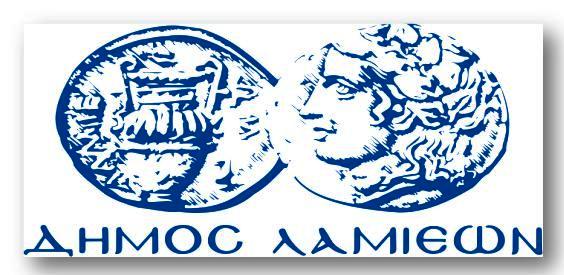 ΠΡΟΣ: ΜΜΕΔΗΜΟΣ ΛΑΜΙΕΩΝΓραφείου Τύπου& ΕπικοινωνίαςΛαμία, 16/11/2017